Earnings Statement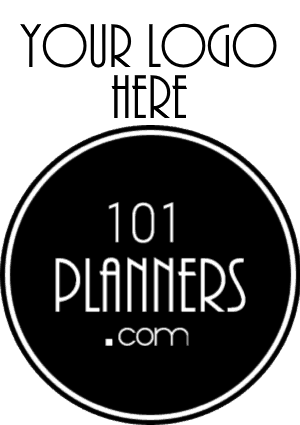 Employer’s NameAddressPhoneEIN:Employee InfoEmployee InfoSocial security numberStub NumberPay ScheduleIssue DatePay PeriodEarningsRateHoursCurrent EarningsTaxes/DeductionsCurrent DeductionsYear to Date DeductionsRegular EarningsFederal income taxOvertimeState taxHolidayMedicare taxVacationInsuranceSick LeavePension planBonusLoansTotal Current EarningsTotal Current Taxes/DeductionsNet PayGross Earnings Year to DateTaxes/Deductions Year to DateNet Pay Year to Date